Příloha Č. 4 Zadávací dokumentace rozpočty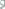 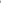 885045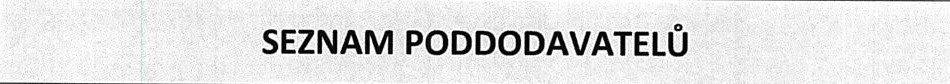 Název veřejné zakázky„Stavební úpravy bytů na lůžkové pokoje v pavilonu LI” podlimitní veřejná zakázka na stavební práce„Stavební úpravy bytů na lůžkové pokoje v pavilonu LI” podlimitní veřejná zakázka na stavební práce„Stavební úpravy bytů na lůžkové pokoje v pavilonu LI” podlimitní veřejná zakázka na stavební práceIdentifikační údaje zadavateleZadavatel: Domov pro osoby se zdravotním postižením HorníBříza, příspěvková organizaceSídlo: U vrbky 486, 330 12 Horní BřízaIČO: 00022578Zastoupený: Mgr. Jiří Horník, ředitelZadavatel: Domov pro osoby se zdravotním postižením HorníBříza, příspěvková organizaceSídlo: U vrbky 486, 330 12 Horní BřízaIČO: 00022578Zastoupený: Mgr. Jiří Horník, ředitelZadavatel: Domov pro osoby se zdravotním postižením HorníBříza, příspěvková organizaceSídlo: U vrbky 486, 330 12 Horní BřízaIČO: 00022578Zastoupený: Mgr. Jiří Horník, ředitel	IDENTIFIKAČNÍ ÚDAJE ÚČASTNÍKA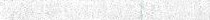 	IDENTIFIKAČNÍ ÚDAJE ÚČASTNÍKA	IDENTIFIKAČNÍ ÚDAJE ÚČASTNÍKA	IDENTIFIKAČNÍ ÚDAJE ÚČASTNÍKAObchodnífirma/název/jméno, příjmeníObchodnífirma/název/jméno, příjmeníPRESTOL holding, a.s.PRESTOL holding, a.s.Právníforma (popř. údaj o zápisu v OR)Právníforma (popř. údaj o zápisu v OR)Akciová společnostAkciová společnostIdentifikační ČísloIdentifikační Číslo0088504500885045Sídlo/mĺsto podnikání/mĺsto trvalého pobytuSídlo/mĺsto podnikání/mĺsto trvalého pobytuZborovská 29, 301 OO PlzeňZborovská 29, 301 OO PlzeňOprávněná osoba jednat jménem či za účastníkaOprávněná osoba jednat jménem či za účastníkaIng. Jan Spour — předseda představenstva David Šťastný — místopředseda představenstvaTel. 602 481 812, email: stastny@prestol.czZapsáni uv OR u Krajského soudu v Plzni, oddíl B, vložka 418, dne 11.5.1994Ing. Jan Spour — předseda představenstva David Šťastný — místopředseda představenstvaTel. 602 481 812, email: stastny@prestol.czZapsáni uv OR u Krajského soudu v Plzni, oddíl B, vložka 418, dne 11.5.1994Kontaktní osoba(je-li odlišná od oprávněné osoby)Kontaktní osoba(je-li odlišná od oprávněné osoby)David ŠťastnýTel. 602 481 812, email: stastny@prestol.czDavid ŠťastnýTel. 602 481 812, email: stastny@prestol.czJako oprávněný zástupce čestně prohlašuji, že výše uvedený ÚČASTNÍK bude plnit Část veřejné zakázky prostřednictvím následujících poddodavatelů (varianta 1):Jako oprávněný zástupce čestně prohlašuji, že výše uvedený ÚČASTNÍK bude plnit Část veřejné zakázky prostřednictvím následujících poddodavatelů (varianta 1):Jako oprávněný zástupce čestně prohlašuji, že výše uvedený ÚČASTNÍK bude plnit Část veřejné zakázky prostřednictvím následujících poddodavatelů (varianta 1):Jako oprávněný zástupce čestně prohlašuji, že výše uvedený ÚČASTNÍK bude plnit Část veřejné zakázky prostřednictvím následujících poddodavatelů (varianta 1):Datum:V Plzni dne 8.10.2018Datum:V Plzni dne 8.10.2018Svým podpisem stvrzuji, Že výše uvedené údaje v prohlášení jsou správné a závazné.Podpis oprávněné osoby jednat jménem Či za účastníka: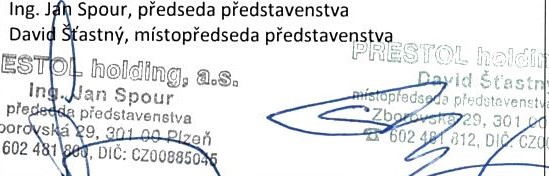 Svým podpisem stvrzuji, Že výše uvedené údaje v prohlášení jsou správné a závazné.Podpis oprávněné osoby jednat jménem Či za účastníka: